电子税务局的基本登录方式包含三个入口：企业登录、自然人登录、代理登录。1.企业登录企业登录为企业用户提供登录渠道，通过社会信用代码或纳税人识别号+企业登录密码+手机验证码登录电子税务局后，系统展示本企业对应的办税功能。1.1 企业登录“企业登录”界面，如图1。在该界面，输入统一社会信用代码或纳税人识别号、企业登录密码（原税号登录密码）、图片验证码，勾选“同意《国家税务总局深圳市税务局电子税务局用户协议》”，点击“登录”，进入“办税人员选择”界面。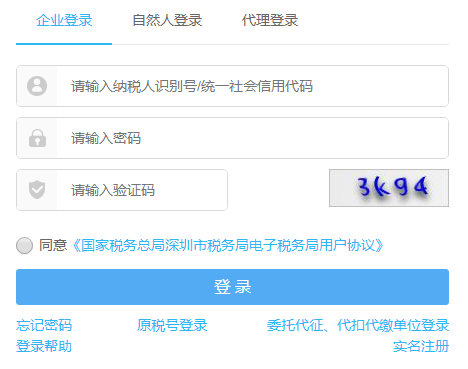 图1 企业登录    “办税人员选择”界面，如图2。在该界面，选择您的办税身份，点击“发送短信”，输入收到的短信验证码，点击“确认”，进入电子税务局。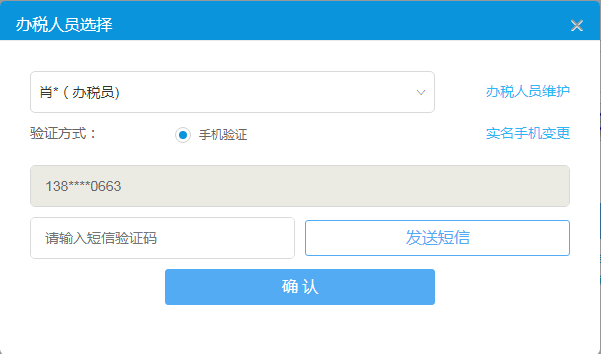 图2办税人员选择1.2 跨区税源户登录如果您是深圳本地的纳税人，需要办理跨行政区划的涉税事项，可按照上述企业登录流程，点击上图2的确认后，弹出“办税身份选择”界面，如图3。选择“跨区税源户”，点击“确定进入”，进入“跨区税源户选择”界面，如图4。选择身份后，点击“确定进入”，进入电子税务局。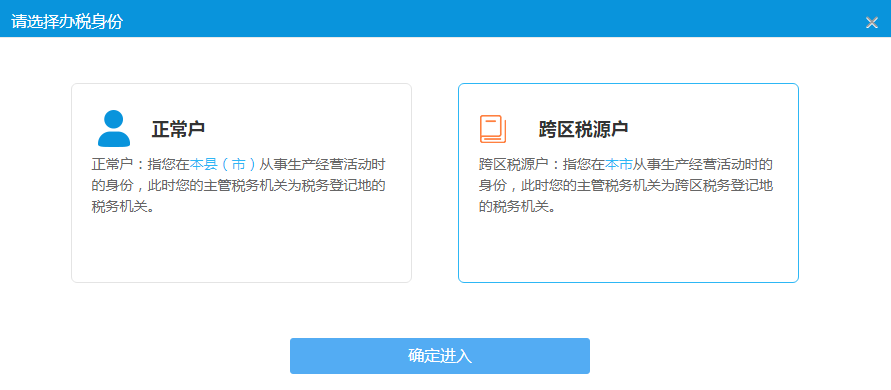 图3办税身份选择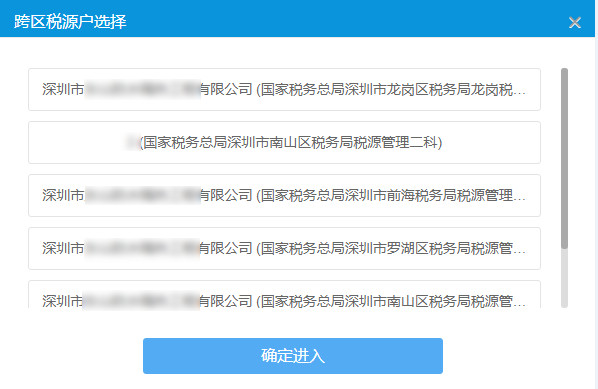 图4跨区税源户选择1.3 报验户登录如果您是外地来深的纳税人，可按照上述企业登录流程，点击上图2的确认后，弹出“办税身份选择”界面，如图5。选择“报验户”，点击“确定进入”，进入“报验户选择”界面，如图6。选择身份后，点击“确定进入”，进入电子税务局。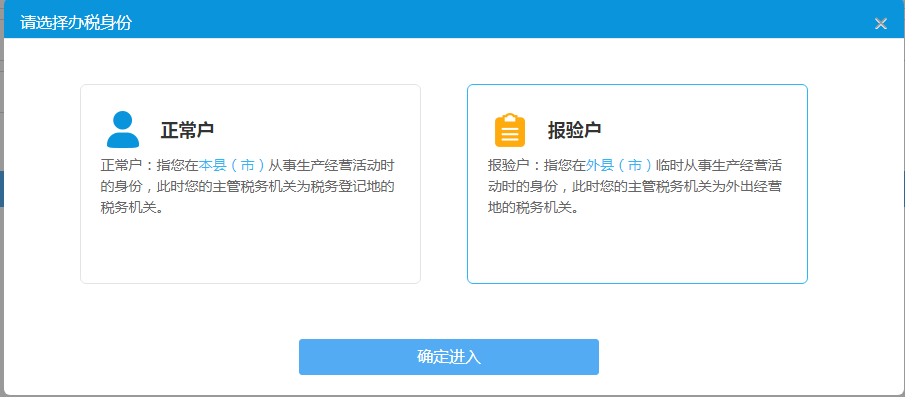 图5办税身份选择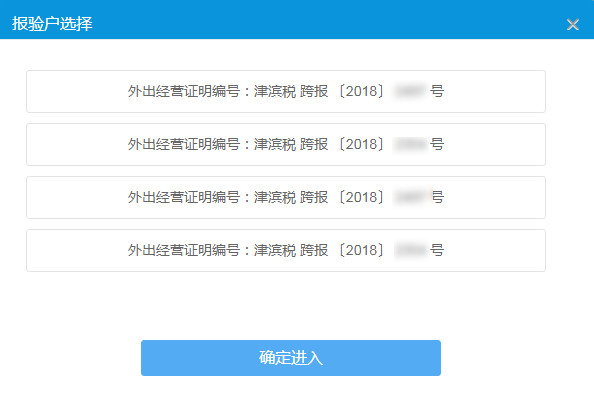 图6报验户选择1.4 企业登录找回密码如果您忘记企业登录密码（原税号登录密码），可点击图1 “企业登录”界面中的“忘记密码”功能，进入“企业登录找回密码”界面，如图7。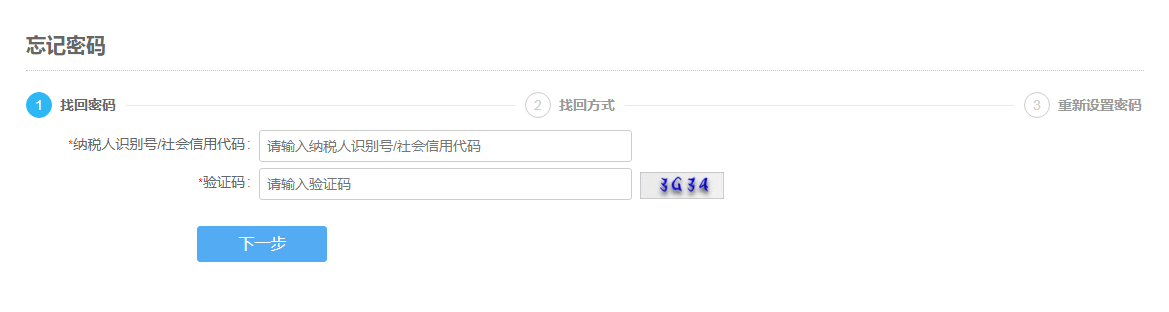 图7 企业登录找回密码   输入统一社会信用代码或纳税人识别号、图片验证码，点击“下一步”，进入“企业登录找回方式”界面，如图8。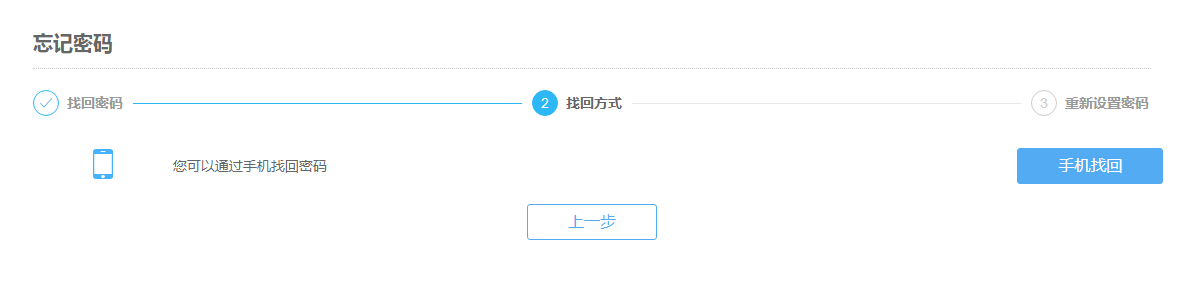 图8 企业登录找回方式点击“手机找回”，进入“企业登录重新设置密码”，如图9.在该界面输入手机验证码、新密码、再次输入，点击“确定”即可完成重置密码。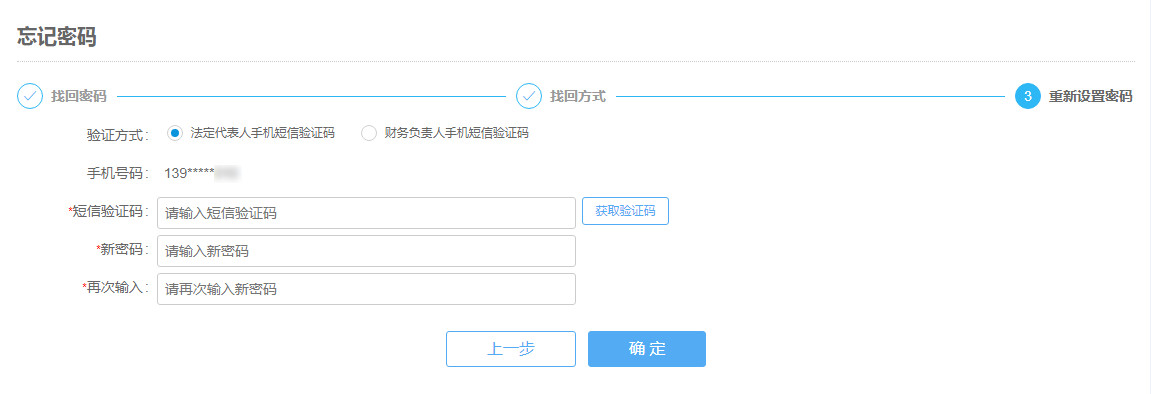 图9企业登录重新设置密码1.5 企业登录获取初始密码如果您是新办企业，需要获取初始密码，法人或财务负责人首先在电子税务局完成实名注册，并通过自然人登录方式登录电子税务局，在“用户管理”-“管理员列表”绑定企业。然后您可点击图1 “企业登录”界面中的“忘记密码”功能，并参照企业登录找回密码流程进行设置。1.6 企业登录修改密码   法人或财务负责人通过企业登录方式登录电子税务局后，点击“用户管理”-“账户安全”-“修改密码”，如图10所示。输入原密码、新密码、再次输入，即可修改密码。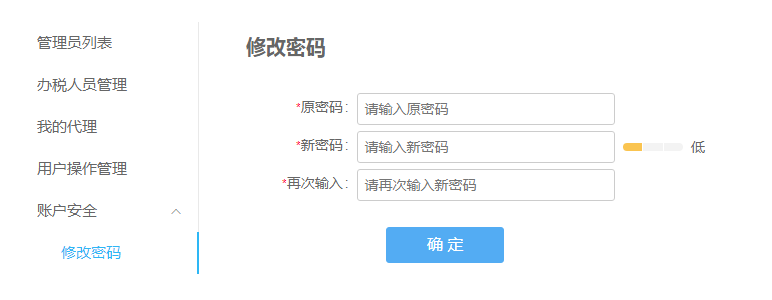 图10 企业登录修改密码2.自然人登录自然人登录为自然人用户提供登录渠道，通过手机号/身份证号+实名注册密码+手机验证码登录电子税务局后，系统展示自然人本人对应的办税功能。2.1 自然人登录“自然人登录”界面，如图11. 在该界面，输入手机号或身份证号、实名注册密码、图片验证码、手机短信验证码，勾选“同意《国家税务总局深圳市税务局电子税务局用户协议》” ，点击“登录”，进入电子税务局。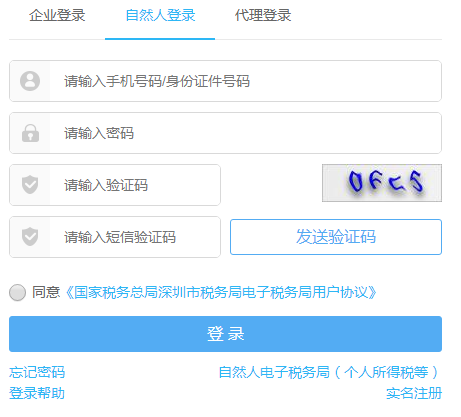 图11 自然人登录2.2 自然人登录找回密码如果您忘记自然人登录密码（即实名注册密码），可点击图11 “自然人登录”界面中的“忘记密码”功能，进入“自然人登录找回密码”界面，如图12。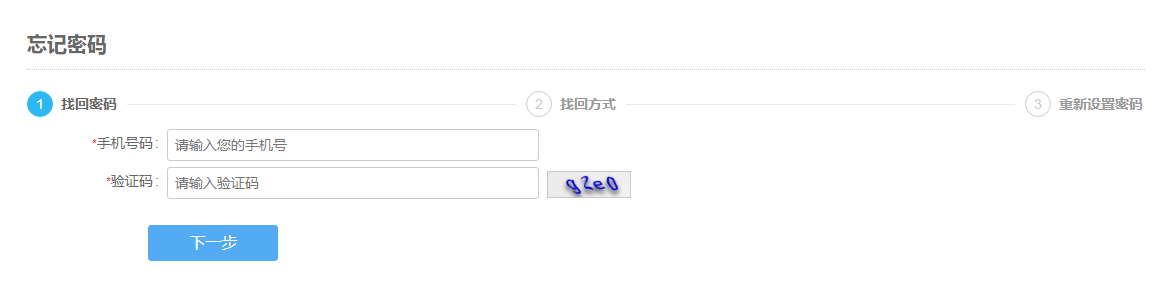 图12 自然人登录找回密码   输入手机号、图片验证码，点击“下一步”，进入“自然人登录找回方式”界面，如图13。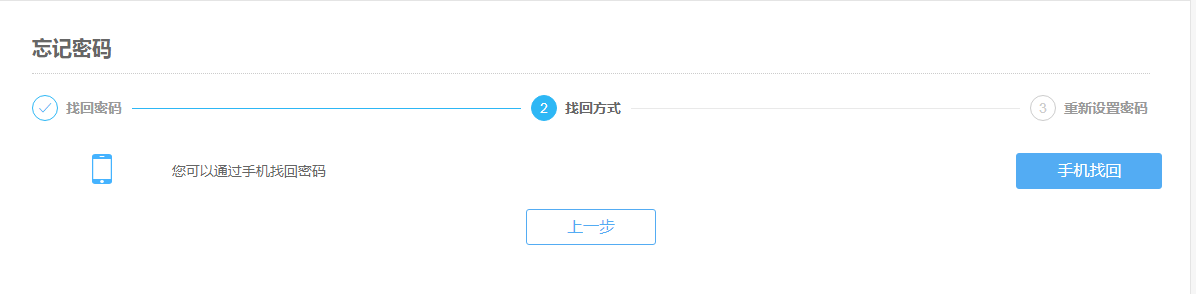 图13 自然人登录找回方式点击“手机找回”，进入“自然人登录重新设置密码”，如图14.在该界面输入手机验证码、新密码、再次输入，点击“确定”即可完成重置密码。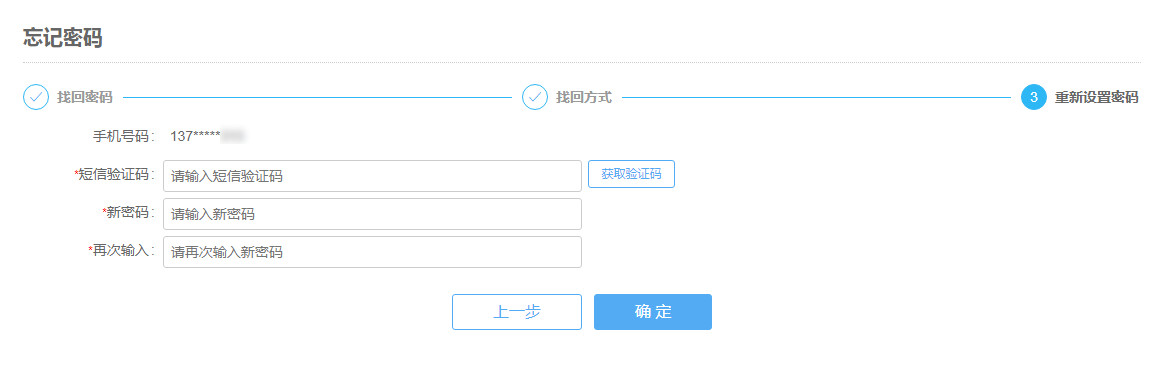 图14自然人登录重新设置密码2.3 自然人登录修改密码    通过自然人登录方式登录电子税务局后，点击“用户管理”-“账户安全”-“修改密码”，如图15所示。输入原密码、新密码、再次输入，即可修改密码。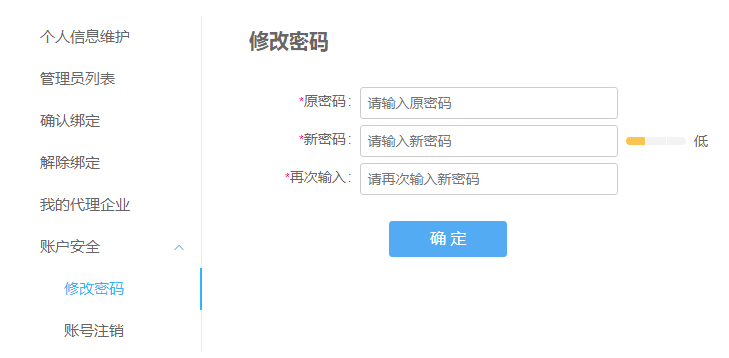 图15 自然人登录修改密码2.4 自然人登录修改手机号    通过自然人登录方式登录电子税务局后，点击“用户管理”-“个人信息维护”，如图16所示。输入新手机号码、验证码，点击保存即可修改手机号。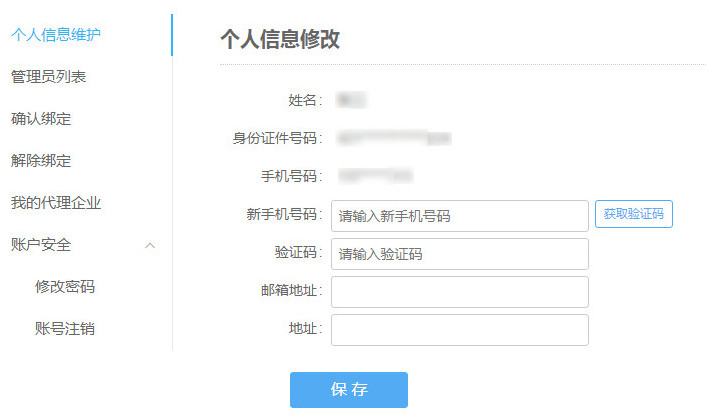 图16 自然人登录修改手机号2.5 自然人电子税务局（个人所得税等）点击“自然人登录”界面下方的“自然人电子税务局（个人所得税等）”按钮，即可跳转全国版自然人电子税务局，办理个人所得税申报等业务。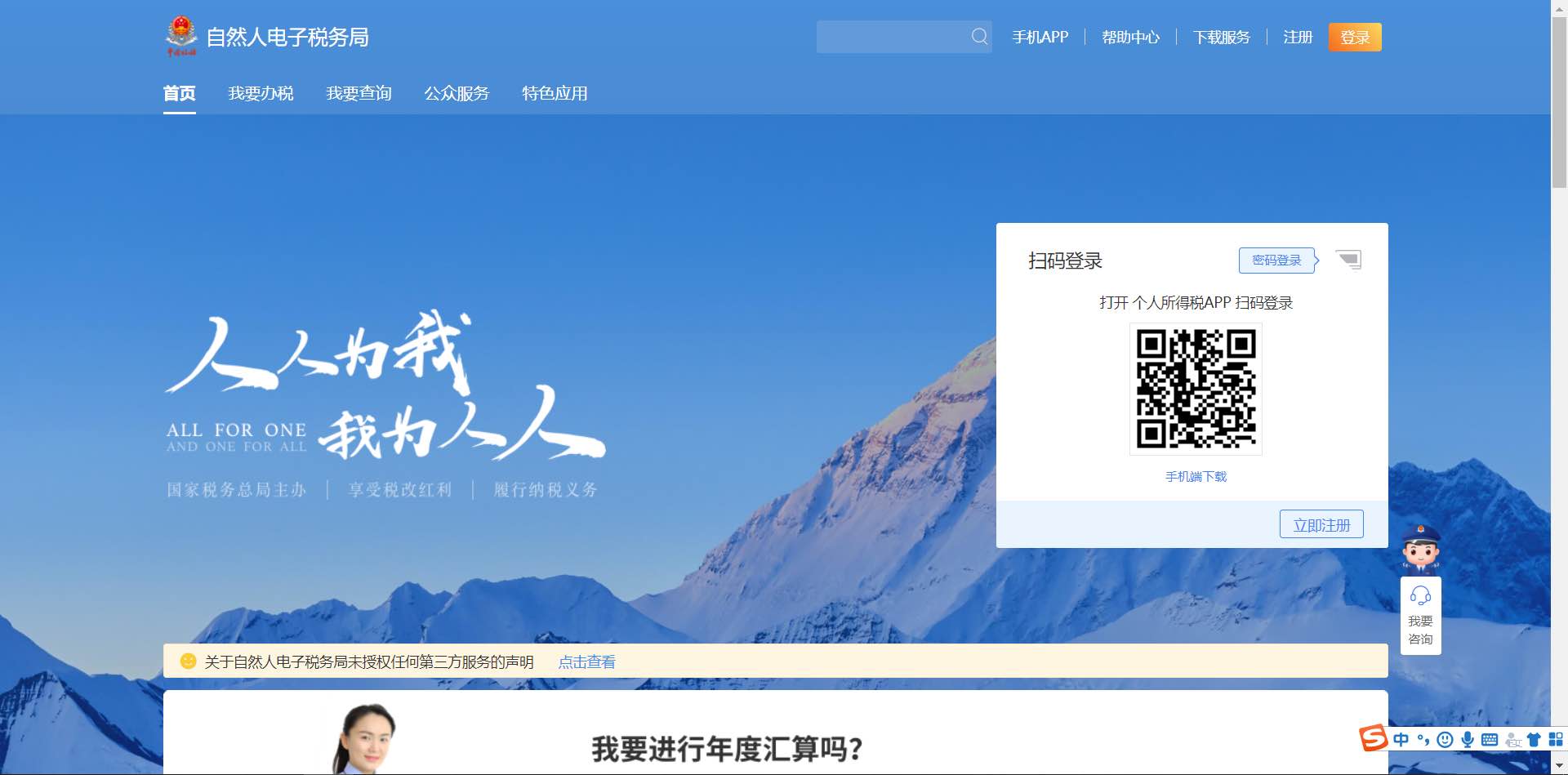 图17自然人电子税务局（个人所得税等）3.代理登录代理登录为代理用户提供登录渠道，通过代理机构社会信用代码或纳税人识别号+代理机构企业登录密码+代理人员手机验证码+被代理人密码登录电子税务局后，系统展示委托人对应的办税功能。3.1 代理登录“代理登录”界面，如图18。在该界面，输入代理机构统一社会信用代码或纳税人识别号、代理机构企业登录密码（原税号登录密码）、图片验证码，勾选“同意《国家税务总局深圳市税务局电子税务局用户协议》”，点击“登录”，进入“代理人员选择”界面。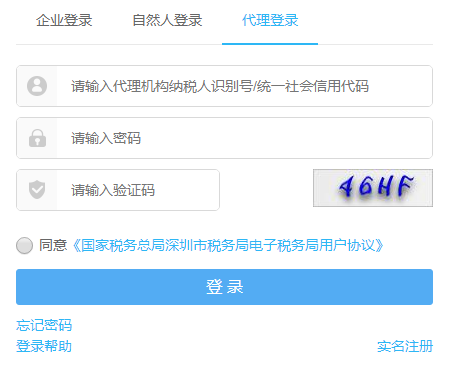 图18 企业登录   “代理人员选择”界面，如图19。在该界面，选择您的代理身份，点击“发送短信”，输入收到的短信验证码，点击“确认”，进入“委托企业身份验证”界面。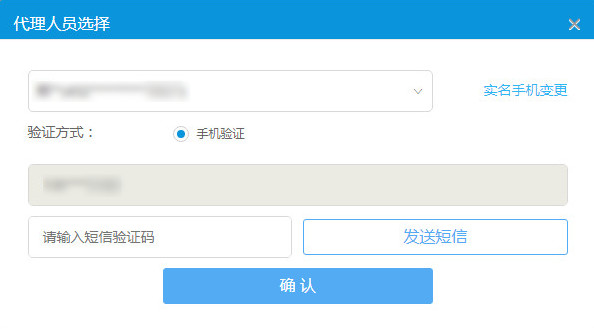 图19代理人员选择“委托企业身份验证”界面，如图20。在该界面，选择您代理的委托企业，输入委托企业的用户密码、图片验证码，点击“确认”，进入电子税务局。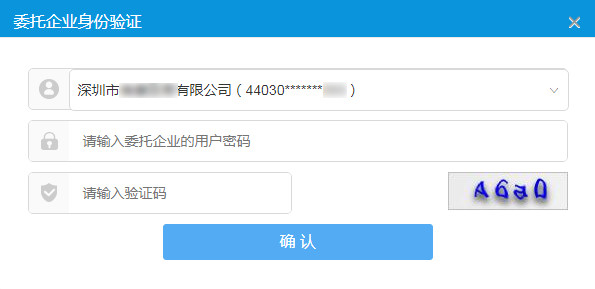 图20委托企业身份验证4.新办企业的法人或财务负责人绑定企业新办企业的法人或财务负责人在电子税务局完成实名注册后，按照“2.1 自然人登录”章节的指引，以自然人身份登录电子税务局，在“用户管理”-“管理员列表”绑定企业。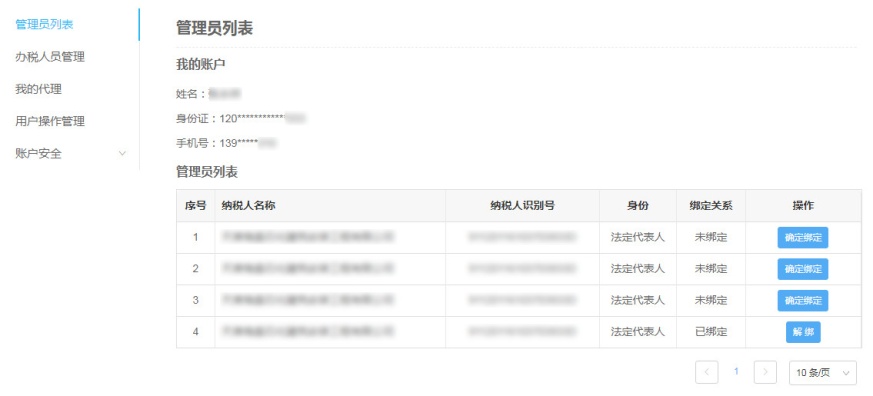 图21 管理员列表法人或财务负责人绑定企业后，可以按照“1.5 企业登录获取初始密码”章节的指引，获取企业登录的初始密码。然后，按照“1.1 企业登录”章节的指引，登录电子税务局并办理业务。5.企业绑定办税员办税员首先需在电子税务局完成实名注册。然后，新办企业的法人或财务负责人按照“1.1 企业登录”章节的指引，登录电子税务局。在“用户管理”-“办税人员管理”添加办税员。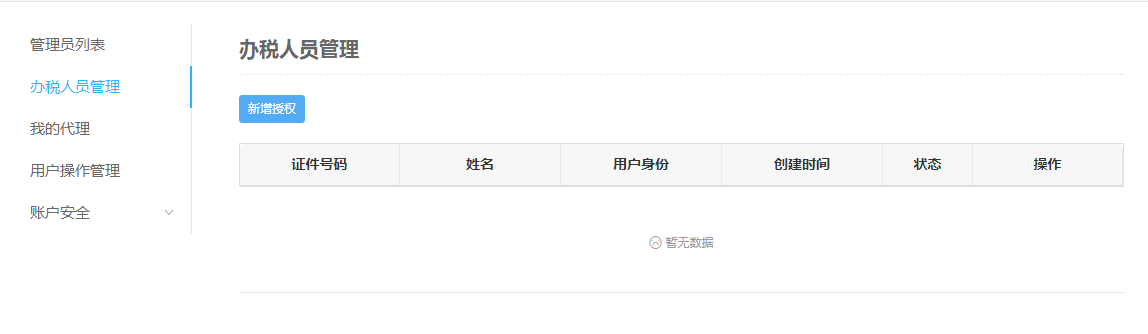 图22 办税人员管理点击“新增授权”，弹出新增办税员信息录入框，录入信息后，点击“确定”。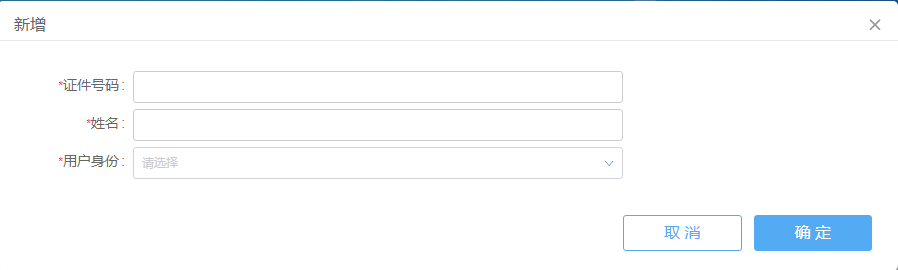 图23 新增办税员办税员按照“2.1 自然人登录”章节的指引，以自然人身份登录电子税务局，在“用户管理”-“确认绑定”进行确认。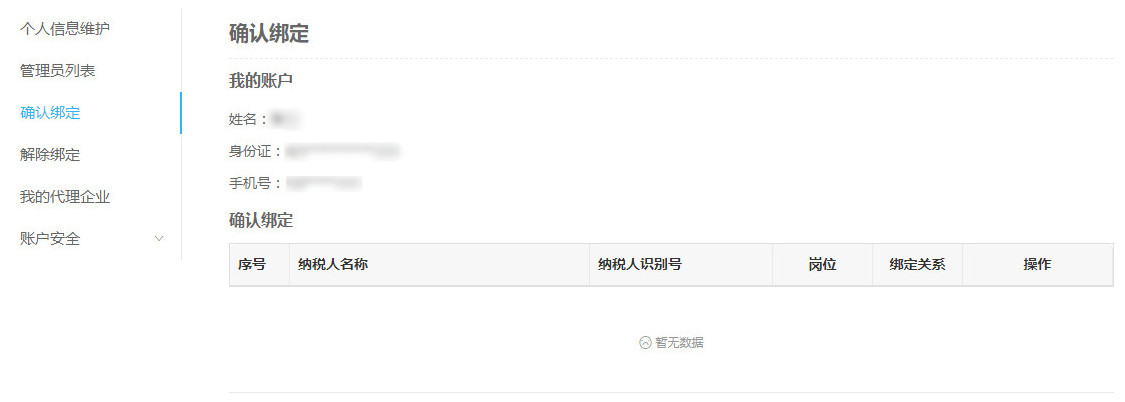 图23办税员确认绑定